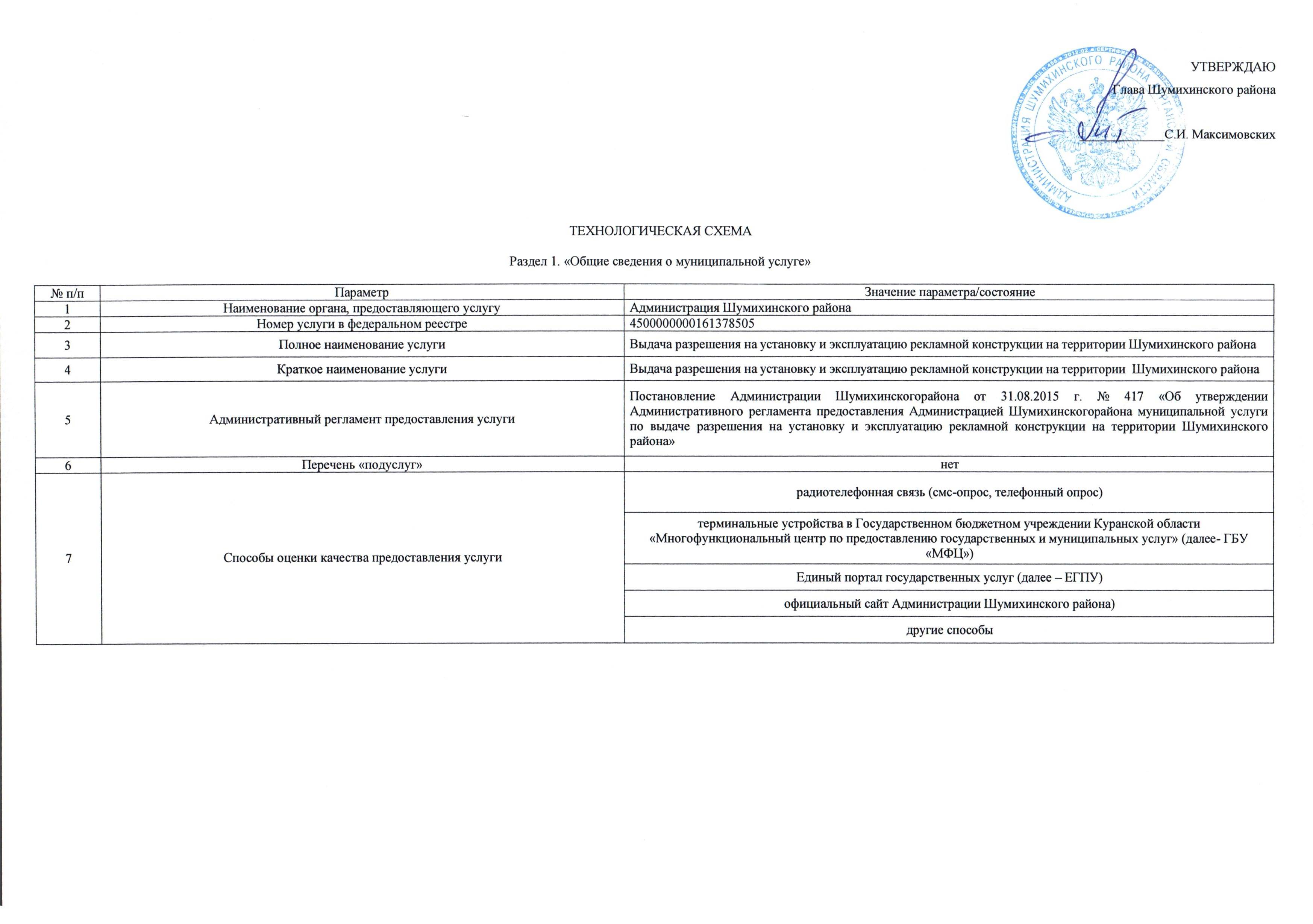 Технологическая схемаРаздел 1. «Общие сведения о муниципальной услуге»Раздел 2. «Общие сведения о «подуслугах»Раздел 3. «Сведения о заявителях «подуслуги»Раздел 4. «Документы, предоставляемые заявителем для получения «подуслуги»Раздел 5. «Документы и сведения, получаемые посредством межведомственного информационного взаимодействияРаздел 6. Результат «подуслуги»Раздел 7. «Технологические процессы предоставления «подуслуги»Раздел 7.1.«Технологические процессы предоставления «подуслуги» в ГБУ «МФЦ»Раздел 8. «Особенности предоставления «подуслуги» в электронной форме»Приложение 1РЕКОМЕНДУЕМАЯ ФОРМА ЗАЯВЛЕНИЯна выдачу разрешения на установку и эксплуатацию рекламной конструкции на территории Шумихинского районаВ Администрацию Шумихинского  районаЗАЯВЛЕНИЕ1. Наименование заявителя _________________________________________________________________________________________________________________2. Адрес заявителя ________________________________________________________________________________________________________________________(почтовый и юридический)_________________________________________________________________________________________________________________________________________3. Основной государственный регистрационный номер (для юридических лиц и индивидуальных предпринимателей):________________________________________________________________________________________________________________________4. ИНН/КПП :______________________________________________________________________________________________________________________________5. ФИО руководителя: _________________________ телефон: ____________________________________________________________________________________6. Телефон физического лица:_______________________________________________________________________________________________________________7. Тип рекламной конструкции: ______________________________________________________________________________________________________________(щит, стенд, перетяжка, электронное табло и пр.)8. Площадь информационных полей: _________________________________________________________________________________________________________9. Собственник или иной законный владелец земельного участка, здания или иного недвижимого  имущества,  к  которому  присоединяется рекламная конструкция:_______________________________________________________________________________________________________________________________________________________________________________________________________________________________________________________________________10. Договор на установку и эксплуатацию рекламной конструкции № ___ от «___» _______ 20__ г. заключен на срок __лет (года, месяцев) до «___» _______ 20__ г.Прошу разрешить установку и эксплуатацию рекламной конструкции по адресу:_________________________________________________________________________________________________________________________________________Дата ______________________                		  Подпись _____________РАЗРЕШЕНИЕНА УСТАНОВКУ И ЭКСПЛУАТАЦИЮ РЕКЛАМНОЙ КОНСТРУКЦИИна территории Шумихинского районаВладелец рекламной конструкции _______________________________________________________________________________________________________________________________________________________________________________________________________________________________________(данные юридического или физического лица)Номер и дата государственной регистрации _____________________________________________________________________________________________(для юридических лиц, индивидуальных предпринимателей)ИНН/КПП __________________________________________________________________________________________________________________________Юридический адрес _________________________________________________________________________________________________________________Почтовый адрес ____________________________________________________________________________________________________________________Собственник земельного участка, здания или иного недвижимого имущества, к которому присоединена рекламная Конструкция ____________________________________________________________________________________________________________________________________________________________________________________________________________________________________________________Тип рекламной конструкции, площадь информационного поля________________________________________________________________________________________________________________________________________________________________________________________________________________Место установки рекламной конструкции ____________________________________________________________________________________________________________________________________________________________________________________________________________________________________________________________________Договор   №______ от _________________Разрешение действительно до «___» __________ 20___ годаГлава  Шумихинского района 	   __________                ______________	 (подпись)      	  (расшифровка подписи)(иное должностное лицо, уполномоченное главой муниципального района) М.п.Приложение 3Курганская областьШумихинский районАдминистрация Шумихинского районаПостановлениеот __ __________  20___ года № ______________________________(наименование населенного пункта)Об отказе в выдаче разрешения на установку и эксплуатацию рекламной конструкции на территории Шумихинского районаВ  соответствии  с Федеральным  законом от 6 октября 2003 года № 131-ФЗ  «Об  общих  принципах  организации  местного  самоуправления   в Российской  Федерации»,  Федеральным  законом  от  27 июля 2010 года  № 210-ФЗ «Об организации предоставления государственных  и  муниципальных  услуг»  и  на основании пункта __ части 15 статьи 19 Федерального  закона  от  13 марта 2006 года № 38-ФЗ «О рекламе» Администрация Шумихинского района ПОСТАНОВЛЯЕТ:1. В выдаче разрешения на установку и эксплуатацию рекламной конструкции (тип и вид рекламной конструкции: ___, площадь информационного поля: ____, адрес  размещения рекламной конструкции: ___) ____________ (указать организационно-правовую форму, наименование юридического лица; фамилию, имя, отчество индивидуального предпринимателя; фамилию, имя, отчество физического лица, не являющегося индивидуальным предпринимателем, являющегося заявителем) отказать по следующему (следующим) основанию  (основаниям) (нужное подчеркнуть):- несоответствие проекта рекламной конструкции и ее территориального размещения требованиям технического регламента;- несоответствие установки рекламной конструкции в заявленном месте схеме размещения рекламных конструкций (в случае, если место установки рекламной конструкции в соответствии с частью 5.8. статьи 19 Федерального закона от 13 марта 2006 года №38-ФЗ «О рекламе» определяется схемой размещения рекламных конструкций);- нарушение требований нормативных актов по безопасности движения транспорта;- нарушение внешнего архитектурного облика сложившейся застройки  поселения;- нарушение требований законодательства Российской Федерации об объектах культурного наследия (памятниках истории и культуры) народов Российской Федерации, их охране и использовании;- нарушение требований, установленных частями 5.1, 5.6, 5.7 статьи 19 Федерального закона от 13 марта 2006 года № 38-ФЗ «О рекламе».2. Заявитель в течение трех месяцев со дня получения настоящего постановления вправе обратиться в суд или арбитражный суд с заявлением о признании его незаконным.Глава Шумихинского района 	  __________________                  _________________	(подпись)                                (расшифровка подписи)УТВЕРЖДАЮ: Глава  Шумихинского района района________________ С.И.Максимовскихот «_______» __________________2020г№ п/пПараметрЗначение параметра/состояние1Наименование органа, предоставляющего услугуАдминистрация Шумихинского района2Номер услуги в федеральном реестре45000000001613785053Полное наименование услугиВыдача разрешения на установку и эксплуатацию рекламной конструкции на территории Шумихинского района4Краткое наименование услугиВыдача разрешения на установку и эксплуатацию рекламной конструкции на территории  Шумихинского района5Административный регламент предоставления услугиПостановление Администрации Шумихинскогорайона от 31.08.2015 г. № 417 «Об утверждении Административного регламента предоставления Администрацией Шумихинскогорайона муниципальной услуги по выдаче разрешения на установку и эксплуатацию рекламной конструкции на территории Шумихинского района» 6Перечень «подуслуг»нет7Способы оценки качества предоставления услуги радиотелефонная связь (смс-опрос, телефонный опрос)7Способы оценки качества предоставления услуги терминальные устройства в Государственном бюджетном учреждении Куранской области «Многофункциональный центр по предоставлению государственных и муниципальных услуг» (далее- ГБУ «МФЦ»)7Способы оценки качества предоставления услуги Единый портал государственных услуг (далее – ЕГПУ)7Способы оценки качества предоставления услуги официальный сайт Администрации Шумихинского района)7Способы оценки качества предоставления услуги другие способы7Способы оценки качества предоставления услуги Срок предоставления в зависимости от условийСрок предоставления в зависимости от условийОснования отказа в приеме документовОснования отказа в предоставлении «подуслуги»Основания приостановления предоставления «подуслуги»Срок приостановления предоставления «подуслуги»Плата за предоставление «подуслуги»Плата за предоставление «подуслуги»Плата за предоставление «подуслуги»Плата за предоставление «подуслуги»Способ обращения за получением «подуслуги»Способ получения результата «подуслуги»при подаче заявления по местужительства (местунахождения юр. лица)при подаче заявленияне по местужительства (по местуобращения)Основания отказа в приеме документовОснования отказа в предоставлении «подуслуги»Основания приостановления предоставления «подуслуги»Срок приостановления предоставления «подуслуги»наличие платы (государственной пошлины)реквизиты нормативного правового акта, являющегося основанием для взимания платы (государственной пошлины)КБК для взимания платы (государственной пошлины), в том числе через МФЦКБК для взимания платы (государственной пошлины), в том числе через МФЦСпособ обращения за получением «подуслуги»Способ получения результата «подуслуги»12345678991011Выдача разрешения на установку и эксплуатацию рекламной конструкции на территории Шумихинского районаВыдача разрешения на установку и эксплуатацию рекламной конструкции на территории Шумихинского районаВыдача разрешения на установку и эксплуатацию рекламной конструкции на территории Шумихинского районаВыдача разрешения на установку и эксплуатацию рекламной конструкции на территории Шумихинского районаВыдача разрешения на установку и эксплуатацию рекламной конструкции на территории Шумихинского районаВыдача разрешения на установку и эксплуатацию рекламной конструкции на территории Шумихинского районаВыдача разрешения на установку и эксплуатацию рекламной конструкции на территории Шумихинского районаВыдача разрешения на установку и эксплуатацию рекламной конструкции на территории Шумихинского районаВыдача разрешения на установку и эксплуатацию рекламной конструкции на территории Шумихинского районаВыдача разрешения на установку и эксплуатацию рекламной конструкции на территории Шумихинского районаВыдача разрешения на установку и эксплуатацию рекламной конструкции на территории Шумихинского районаВыдача разрешения на установку и эксплуатацию рекламной конструкции на территории Шумихинского района2 месяца2 месяцаНет1)Несоответствие  проекта рекламной конструкции и ее территориального размещения требованиям технического регламента; 2) несоответствие установки рекламной конструкции в заявленном месте схеме размещения рекламных конструкций (в случае, если место установки рекламной конструкции в соответствии с частью 5.8 статьи 19 Федерального закона «О рекламе» определяется схемой размещения рекламных конструкций); 3) Нарушение требований нормативных актов по безопасности движения транспорта;4) Нарушение внешнего архитектурного облика сложившейся застройки поселения;5) Нарушение требований законодательства Российской Федерации об объектах культурного наследия (памятниках истории и культуры) народов Российской Федерации, их охране и использовании;6) Нарушение требований, установленных частями 5.1, 5.6, 5.7  статьи 19 Федерального закона «О рекламе»                                                                                                                                                                                                                                                                                                     Нет-Государственная пошлина,5 000 рублейпп. 105 п. 1 ст. 333.33 Налогового кодекса Российской Федерациипп. 105 п. 1 ст. 333.33 Налогового кодекса Российской Федерации1 08 07150 01 10001101 08 07150 01 4000 110Лично; через ГБУ «МФЦ»; через ЕПГУЛично; через ГБУ «МФЦ»; через ЕПГУ№ п/пКатегории лиц, имеющих право на получение «подуслуги»Документ, подтверждающий правомочие заявителясоответствующей категории на получение «подуслуги»Установленные требования к документу, подтверждающему правомочие заявителя соответствующей категории на получение «подуслуги»Наличие возможности подачи заявления на предоставление«подуслуги» представителями заявителяИсчерпывающий перечень лиц,имеющих право на подачу заявления от имени заявителяНаименование документа, подтверждающего право подачи заявления от имени заявителяУстановленные требования к документу, подтверждающему право подачи заявления от имени заявителя12345678Выдача разрешения на установку и эксплуатацию рекламной конструкции на территории Шумихинского районаВыдача разрешения на установку и эксплуатацию рекламной конструкции на территории Шумихинского районаВыдача разрешения на установку и эксплуатацию рекламной конструкции на территории Шумихинского районаВыдача разрешения на установку и эксплуатацию рекламной конструкции на территории Шумихинского районаВыдача разрешения на установку и эксплуатацию рекламной конструкции на территории Шумихинского районаВыдача разрешения на установку и эксплуатацию рекламной конструкции на территории Шумихинского районаВыдача разрешения на установку и эксплуатацию рекламной конструкции на территории Шумихинского районаВыдача разрешения на установку и эксплуатацию рекламной конструкции на территории Шумихинского района1Физические лица1) документ, удостоверяющий личность заявителя2) доверенность, в случае подачи заявления представителем заявителяОригиналы документов предъявляются для обозрения уполномоченному лицу при удостоверении им заявления. Не должен содержать подчисток, приписок, зачеркнутых слов и других исправлений. Не должен иметь повреждений, наличие которых не позволяет однозначно истолковать их содержание.ВозможноЗаконные представители или доверенные лицаДоверенностьДоверенность, заверенная нотариусом2Юридические лица, являющиеся собственниками рекламной конструкции либо иные лица, обладающие вещным правом на рекламную конструкцию или правом владения и пользования рекламной конструкцией на основании договора с ее собственником, за исключением государственных органов и их территориальных органов, органов государственных внебюджетных фондов и их территориальных органов, органов местного самоуправления1) документы, подтверждающие государственную регистрацию юридического лица2) доверенность, в случае подачи заявления представителем заявителяОригиналы документов предъявляются для обозрения уполномоченному лицу при удостоверении им заявления. Не должен содержать подчисток, приписок, зачеркнутых слов и других исправлений. Не должен иметь повреждений, наличие которых не позволяет однозначно истолковать их содержание.ВозможноЗаконные представители или доверенные лицаДоверенностьДоверенность, заверенная нотариусом№ п/пКатегория документаНаименования документов, которые предоставляет заявитель для получения «подуслуги»Количество необходимых экземпляров документа с указанием подлинник/копияУсловие предоставления документаУстановленные требования к документуФорма (шаблон) документаОбразец документа/заполнения документа12345б78Выдача разрешения на установку и эксплуатацию рекламной конструкции на территории Шумихинского районаВыдача разрешения на установку и эксплуатацию рекламной конструкции на территории Шумихинского районаВыдача разрешения на установку и эксплуатацию рекламной конструкции на территории Шумихинского районаВыдача разрешения на установку и эксплуатацию рекламной конструкции на территории Шумихинского районаВыдача разрешения на установку и эксплуатацию рекламной конструкции на территории Шумихинского районаВыдача разрешения на установку и эксплуатацию рекламной конструкции на территории Шумихинского районаВыдача разрешения на установку и эксплуатацию рекламной конструкции на территории Шумихинского районаВыдача разрешения на установку и эксплуатацию рекламной конструкции на территории Шумихинского района1ЗаявлениеЗаявление о выдаче разрешения на установку и эксплуатацию рекламной конструкции, по рекомендуемой форме1 оригиналНетВ соответствии с формой, утвержденной Административным регламентомФорма заявления в Приложении 1-2Документ, удостоверяющий личностьДокумента, удостоверяющего личность1 копияОригиналы документов предъявляются для обозрения уполномоченному лицу при удостоверении им заявления. Должны быть действительный на срок обращения, документы не должны иметь подчистки либо приписки, зачеркнутые слова и иные, не оговоренные в них, исправления, не должны быть исполнены карандашом, а также иметь серьезные повреждения, не позволяющие однозначно истолковать их содержание---3Иные документыПодтверждение в письменной форме согласия собственника или иного указанного в частях 5, 6, 7 статьи 19 Федерального закона «О рекламе» законного владельца соответствующего недвижимого имущества на присоединение к этому имуществу  рекламной  конструкции, если заявитель не является собственником или иным законным владельцем недвижимого имущества (за исключением недвижимого имущества, находящегося в государственной или муниципальной собственности). В случае если для установки и эксплуатации рекламной конструкции необходимо использование общего имущества собственников помещений в многоквартирном доме, документом, подтверждающим согласие этих собственников, является протокол общего собрания собственников помещений в многоквартирном доме1 оригиналОдновременное предоставление всех документовВ соответствии  с утвержденными формами--4Документы и сведения, относящиеся к территориальному размещению, внешнему виду и техническим параметрам рекламной конструкции (определяются местной администрацией муниципального района самостоятельно)- документы, подтверждающие соблюдение технических регламентов, а также сведения о территориальном размещении, внешнем виде и технических параметрах рекламной конструкции, включая цветные фотографии рекламного места  с нанесенной на него в масштабе рекламной конструкцией и без неё (фотомонтаж соразмерно элементам окружающей среды);- проектно-конструкторская     и     монтажная     документация     на     рекламную конструкцию с указанием материалов, параметров и основных узлов конструкции;- схема предполагаемого места размещения рекламной конструкции с привязкой в плане к ближайшим ориентирам (капитальное сооружение, опора освещения и т.п.);- информация  об общей площади информационных полей  рекламных конструкций, разрешения, на установку которых выданы рекламораспространителю и его аффинированным лицам на соответствующей территории1 оригиналОдновременное предоставление всех документовНе должны содержать подчисток, приписок, зачеркнутых слов и других исправлений. Не должен иметь повреждений, наличие которых не позволяет однозначно истолковать их содержание--5Квитанция1 оригиналДокумент, подтверждающий оплату государственной пошлины за выдачу разрешения на установку и эксплуатацию рекламной конструкции;6Документ, подтверждающий полномочия представителяДоверенность1 подлинникЕсли с заявлением обращается представитель заявителяДоверенность должна содержать: - наименование документа; - указание на место ее совершения (город, (село, поселок, район), край, область, республика, автономная область, автономный округ полностью), - дату ее совершения (число, месяц и год)- сведения о предоставляемом и представителе: в отношении физического лица должны быть указаны фамилия, имя и (при наличии) отчество полностью, место жительства (при наличии); в отношении юридического лица – полное наименование, адрес место нахождения и (при наличии) регистрационный номер;- полномочия представителя;- подпись представляемого или представителя юридического лица; а также может содержать: - срок, на который она выдана; - указание на право или запрет последующего передоверия.Реквизиты актуальной технологической карты межведомственного взаимодействияНаименование запрашиваемого документа (сведения)Перечень и состав сведений, запрашиваемых в рамках межведомственного информационного взаимодействияНаименованиеоргана (организации), направляющего(ей) межведомственный запросНаименованиеоргана (организации),в адрес которого(ой) направляется межведомственный запросSID электронногосервиса/ наименование вида сведенийСрокосуществления межведомственного информационноговзаимодействияФормы (шаблоны) межведомственного запроса и ответа на межведомственный запросОбразцы заполнения форм межведомственного запроса и ответа на межведомственный запрос123456789Выдача разрешения на установку и эксплуатацию рекламной конструкции на территории Шумихинского районаВыдача разрешения на установку и эксплуатацию рекламной конструкции на территории Шумихинского районаВыдача разрешения на установку и эксплуатацию рекламной конструкции на территории Шумихинского районаВыдача разрешения на установку и эксплуатацию рекламной конструкции на территории Шумихинского районаВыдача разрешения на установку и эксплуатацию рекламной конструкции на территории Шумихинского районаВыдача разрешения на установку и эксплуатацию рекламной конструкции на территории Шумихинского районаВыдача разрешения на установку и эксплуатацию рекламной конструкции на территории Шумихинского районаВыдача разрешения на установку и эксплуатацию рекламной конструкции на территории Шумихинского районаВыдача разрешения на установку и эксплуатацию рекламной конструкции на территории Шумихинского районаНетДанные о государственной регистрации юридического лица или физического лица в качестве индивидуального предпринимателяВыписка из Единого государственного реестра  юридических лиц или Единого государственного реестра индивидуальных предпринимателейАдминистрация Шумихинского районаФедеральная налоговая служба Российской ФедерацииSID00031045 дней--НетСведения о правах на недвижимое имущество, к которому предполагается присоединять рекламную конструкциюВыписка из Единого государственного реестра недвижимости об объекте недвижимостиАдминистрация Шумихинского районаРосреестрSID00035645 дней--НетСогласование с уполномоченными органами, необходимое для принятия решения о выдаче разрешения на установку и эксплуатацию рекламной конструкции или об отказе в его выдаче, указанными в абзацах четвертом – шестом, десятом пункта 10 настоящего Административного регламентаСогласования, необходимые для принятия решения о выдаче разрешения на установку и эксплуатацию рекламной конструкции или об отказе в его выдачеАдминистрация Шумихинского района1) Управление культуры Курганской области (при размещении рекламной конструкции на объектах культурного наследия (памятников  истории и культуры) и в зонах их охраны);2) Структурное подразделение ОАО «РЖД» при размещении рекламной конструкции в зоне железных дорог;3) соответствующие службы при размещении рекламных конструкций в охранных зонах сооружений и коммуникаций (указать их наименования)Нет5 дней--НетДокумент, подтверждающий оплату государственной пошлины за выдачу разрешения на установку и эксплуатацию рекламной конструкцииквитанция или платежное поручение, подтверждающий уплату государственной пошлины за выдачу разрешения на установку рекламной конструкции (плательщиком должны быть организация или индивидуальный предприниматель, которые оформляют рекламную конструкцию)Администрация Шумихинского районаКредитная или иная организация, уполномоченная на принятие государственной пошлины за предоставление муниципальной услугиНет5 дней--НетСведения о наличии согласия собственника или иного указанного в частях 5, 6, 7 статьи 19 Федерального закона «О рекламе» законного владельца недвижимого имущества, находящегося в муниципальной собственности, на присоединение к этому имуществу рекламной конструкцииСведения о согласии собственника  иного указанного в частях 5, 6, 7 статьи 19 Федерального закона «О рекламе» законного владельца недвижимого имущества, находящегося в муниципальной собственностиАдминистрация Шумихинского районаАдминистрация Шумихинского районаНет5 дней--НетСведения о наличии согласия собственника или иного указанного в частях 5, 6, 7 статьи 19 Федерального закона «О рекламе» законного владельца недвижимого имущества, находящегося в государственной собственности субъекта Российской Федерации, на присоединение к этому имуществу рекламной конструкцииСведения о наличии указанного согласия в отношении имущества, находящегося в государственной собственности субъекта Российской ФедерацииАдминистрация Шумихинского районаДепартамент имущественных и земельных отношений Курганской областиНет5 дней--НетСведения о наличии согласия собственника или иного указанного в частях 5, 6, 7 статьи 19 Федерального закона «О рекламе» законного владельца недвижимого имущества, находящегося в государственной собственности Российской Федерации, на присоединение к этому имуществу рекламной конструкцииСведения о согласии собственника  иного указанного в частях 5, 6, 7 статьи 19 Федерального закона «О рекламе» законного владельца недвижимого имущества, находящегося в федеральной собственности, о присоединении рекламной конструкции к соответствующему недвижимому имуществуАдминистрация Шумихинского районаРосимуществоНет5 дней--№ п/пДокумент/ документы, являющийся(иеся) результатом «подуслуги»Требования к документу/ документам, являющемуся(ихся) результатом «подуслуги»Характеристика результата «подуслуги» (положительный/ отрицательный)Форма документа/ документов,являющегося (ихс я) результатом «подуслуги»Образец документа/ документов,являющегося(ихся) результатом «подуслуги»Способы получения результата «подуслуги»Срок хранения невостребованных заявителем результатов «подуслуги»Срок хранения невостребованных заявителем результатов «подуслуги»Срок хранения невостребованных заявителем результатов «подуслуги»Срок хранения невостребованных заявителем результатов «подуслуги»в органев органев МФЦв МФЦ12345678889Выдача разрешения на установку и эксплуатацию рекламной конструкции на территории Шумихинского районаВыдача разрешения на установку и эксплуатацию рекламной конструкции на территории Шумихинского районаВыдача разрешения на установку и эксплуатацию рекламной конструкции на территории Шумихинского районаВыдача разрешения на установку и эксплуатацию рекламной конструкции на территории Шумихинского районаВыдача разрешения на установку и эксплуатацию рекламной конструкции на территории Шумихинского районаВыдача разрешения на установку и эксплуатацию рекламной конструкции на территории Шумихинского районаВыдача разрешения на установку и эксплуатацию рекламной конструкции на территории Шумихинского районаВыдача разрешения на установку и эксплуатацию рекламной конструкции на территории Шумихинского районаВыдача разрешения на установку и эксплуатацию рекламной конструкции на территории Шумихинского районаВыдача разрешения на установку и эксплуатацию рекламной конструкции на территории Шумихинского районаВыдача разрешения на установку и эксплуатацию рекламной конструкции на территории Шумихинского района1Разрешение на установку и эксплуатацию рекламной конструкцииРазрешение оформляется в соответствии с формой, утвержденной в Административном регламентеПоложительныйФорма документа представлена в Приложении 2-- в Администрации Шумихинского района, на бумажном носителе;- в МФЦ, на бумажном носителе вШумихинского отделе ГБУ «МФЦ»Хранится на срок действия договораХранится на срок действия договора14 дней14 дней2Решение об отказе в выдаче разрешения на установку                 и эксплуатацию рекламной конструкцииОтказ оформляется в форме постановления Администрации Шумихинского района, утвержденной Административным регламентомОтрицательныйФорма документа представлена в Приложении 3-- в Администрации Шумихинского района, на бумажном носителе;- в МФЦ, на бумажном носителе в Шумихинском  отделе ГБУ «МФЦ»- в Администрации Шумихинского района, на бумажном носителе;- в МФЦ, на бумажном носителе в Шумихинском  отделе ГБУ «МФЦ»Хранится на срок действия договора14 дней14 дней№ п/пНаименование процедуры процессаОсобенности исполнения процедуры процессаСроки исполнения процедуры (процесса)Исполнитель процедуры процессаРесурсы, необходимые для выполнения процедуры процессаФормы документов, необходимые для выполнения процедуры процесса1234567Выдача разрешения на установку и эксплуатацию рекламной конструкции на территории Шумихинского районаВыдача разрешения на установку и эксплуатацию рекламной конструкции на территории Шумихинского районаВыдача разрешения на установку и эксплуатацию рекламной конструкции на территории Шумихинского районаВыдача разрешения на установку и эксплуатацию рекламной конструкции на территории Шумихинского районаВыдача разрешения на установку и эксплуатацию рекламной конструкции на территории Шумихинского районаВыдача разрешения на установку и эксплуатацию рекламной конструкции на территории Шумихинского районаВыдача разрешения на установку и эксплуатацию рекламной конструкции на территории Шумихинского района1. Прием и регистрация заявления о предоставлении муниципальной услуги и прилагаемых к нему документов1. Прием и регистрация заявления о предоставлении муниципальной услуги и прилагаемых к нему документов1. Прием и регистрация заявления о предоставлении муниципальной услуги и прилагаемых к нему документов1. Прием и регистрация заявления о предоставлении муниципальной услуги и прилагаемых к нему документов1. Прием и регистрация заявления о предоставлении муниципальной услуги и прилагаемых к нему документов1. Прием и регистрация заявления о предоставлении муниципальной услуги и прилагаемых к нему документов1. Прием и регистрация заявления о предоставлении муниципальной услуги и прилагаемых к нему документов1.1Регистрация заявленияДля регистрации заявления необходимо поставить штамп Администрации Шумихинского  района (Шумихинского  отдела ГБУ «МФЦ») на заявлении с указанием даты принятия, фамилии, имени и отчества (при наличии) должностного лица, принявшего заявление, и присвоить регистрационный номер15 минутДолжностное лицо, ответственное за делопроизводствоЖурнал входящих документов, электронная база данных по документообороту и т.д.-2. Рассмотрение заявления о предоставлении муниципальной услуги, формирование и направление межведомственных запросов в органы (организации), участвующие в предоставлении муниципальной услуги2. Рассмотрение заявления о предоставлении муниципальной услуги, формирование и направление межведомственных запросов в органы (организации), участвующие в предоставлении муниципальной услуги2. Рассмотрение заявления о предоставлении муниципальной услуги, формирование и направление межведомственных запросов в органы (организации), участвующие в предоставлении муниципальной услуги2. Рассмотрение заявления о предоставлении муниципальной услуги, формирование и направление межведомственных запросов в органы (организации), участвующие в предоставлении муниципальной услуги2. Рассмотрение заявления о предоставлении муниципальной услуги, формирование и направление межведомственных запросов в органы (организации), участвующие в предоставлении муниципальной услуги2. Рассмотрение заявления о предоставлении муниципальной услуги, формирование и направление межведомственных запросов в органы (организации), участвующие в предоставлении муниципальной услуги2. Рассмотрение заявления о предоставлении муниципальной услуги, формирование и направление межведомственных запросов в органы (организации), участвующие в предоставлении муниципальной услуги2.1Рассмотрение заявленияЗаявление о предоставлении муниципальной услуги в порядке делопроизводства передается на рассмотрение Главе Шумихинского района.Глава Шумихинского района  в течение одного рабочего дня рассматривает заявление о предоставлении муниципальной услуги и оформляет резолюцию о его дальнейшем рассмотренииНе позднее рабочего дня, следующего за днем регистрации заявления о предоставлении муниципальной услугиГлава муниципального образования, руководитель отраслевого органа местной администрации, иное уполномоченное должностное лицо местной администрацииНет-2.2Регистрация резолюцииРезолюция регистрируется должностным лицом Администрации Шумихинского района, ответственным за делопроизводство, в в  журнале входящих документов  и передается в отдел по жилищно-коммунальному хозяйству, промышленности и строительству Администрации Шумихинского районаВ день оформления резолюции Главой Шумихинского районаДолжностное лицо, ответственное за делопроизводствоЖурнал регистрации резолюций, электронная база данных по документообороту и т.д.-2.3Передача заявления на исполнениеПередача должностному лицу, ответственному за предоставление муниципальной услуги, рассмотрение заявления по существуНе позднее рабочего дня, следующего за днем поступления заявления в подразделениеРуководитель структурного подразделения Администрации Шумихинского района, ответственного за предоставление муниципальной услугиНет-2.4Направление межведомственных запросовРассмотрение представленных заявителем документов и формирование и направление межведомственные запросы (в случае, если заявителем не представлены соответствующие документы по собственной инициативе)На следующий рабочий день, после дня поступления заявления и указанных  документовДолжностное лицо, ответственное за предоставление муниципальной услугиПри формировании и направлении межведомственных запросов используются электронная подпись органа местного самоуправления и электронная подпись специалиста Администрации Шумихинского  района.Межведомственные запросы формируются и направляются с использованием единой системы межведомственного электронного взаимодействия и подключаемых к ней региональных систем межведомственного электронного взаимодействия.-2.5Обработка межведомственных запросовВ течение 1 рабочего дня, следующего за днем получения запрашиваемой информации (документов), проверяется полнота полученной информации (документов).В случае поступления запрошенной информации (документов) не в полном объеме или содержащей противоречивые сведения, в течение 1 рабочего дня, уточняется запрос (повторное направление запроса).Максимальный срок выполнения административной процедуры – 5 рабочих днейДолжностное лицо, ответственное за предоставление муниципальной услугиВся запрошенная информация (документы), полученная в рамках межведомственного информационного взаимодействия, приобщается к материалам предоставления муниципальной услуги.-3. Принятие решения о выдаче разрешения на установку и эксплуатацию рекламной конструкции либо решения об отказе в его выдаче, выдача (направление) заявителю разрешения на установку и эксплуатацию рекламной конструкции либо решения об отказе в его выдачи3. Принятие решения о выдаче разрешения на установку и эксплуатацию рекламной конструкции либо решения об отказе в его выдаче, выдача (направление) заявителю разрешения на установку и эксплуатацию рекламной конструкции либо решения об отказе в его выдачи3. Принятие решения о выдаче разрешения на установку и эксплуатацию рекламной конструкции либо решения об отказе в его выдаче, выдача (направление) заявителю разрешения на установку и эксплуатацию рекламной конструкции либо решения об отказе в его выдачи3. Принятие решения о выдаче разрешения на установку и эксплуатацию рекламной конструкции либо решения об отказе в его выдаче, выдача (направление) заявителю разрешения на установку и эксплуатацию рекламной конструкции либо решения об отказе в его выдачи3. Принятие решения о выдаче разрешения на установку и эксплуатацию рекламной конструкции либо решения об отказе в его выдаче, выдача (направление) заявителю разрешения на установку и эксплуатацию рекламной конструкции либо решения об отказе в его выдачи3. Принятие решения о выдаче разрешения на установку и эксплуатацию рекламной конструкции либо решения об отказе в его выдаче, выдача (направление) заявителю разрешения на установку и эксплуатацию рекламной конструкции либо решения об отказе в его выдачи3. Принятие решения о выдаче разрешения на установку и эксплуатацию рекламной конструкции либо решения об отказе в его выдаче, выдача (направление) заявителю разрешения на установку и эксплуатацию рекламной конструкции либо решения об отказе в его выдачи3.1Принятие решения о выдаче разрешения на установку и эксплуатацию рекламной конструкцииПри отсутствии оснований для отказа в предоставлении муниципальной услуги, подготавливается проект разрешения на установку и эксплуатацию рекламной конструкции.16 рабочих днейДолжностное лицо, ответственное за предоставление муниципальной услугиНетРазрешение оформляется в соответствии с формой, утвержденной в Административном регламенте3.1.1Принятие решения об отказе в выдаче разрешения на установку и эксплуатацию рекламной конструкцииПри наличии оснований для отказа в предоставлении муниципальной услуги, подготавливается проект решения об отказе в выдаче разрешения на установку и эксплуатацию рекламной конструкции3 рабочих дняДолжностное лицо, ответственное за предоставление муниципальной услугиНетОтказ оформляется в форме постановления Администрации Шумихинского района, утвержденной в Административном регламенте3.2Выдача (направление) заявителю разрешения на установку и эксплуатацию рекламной конструкции либо решения об отказе в его выдачиРазрешение на установку и эксплуатацию рекламной конструкции (решение об отказе в выдаче разрешения на установку и эксплуатацию рекламной конструкции) регистрируется в журнале  учета исходящих документов и направляется заявителю по почте по адресу, указанному в заявлении, либо выдает его лично заявителю (его уполномоченному представителю) при предъявлении документа, удостоверяющего в соответствии с законодательством Российской Федерации личность заявителя (документов, подтверждающих в соответствии с законодательством Российской Федерации полномочия представителя заявителя).Не позднее рабочего дня, следующего за днем подписания документаДолжностное лицо, ответственное за делопроизводство (местной администрацией может быть определено иное структурное подразделение, ответственное за выдачу заявителю (его представителю) указанных документов)Журнал регистрации исходящих документов, электронная база данных по документообороту и т.д.-№ п/пНаименование процедуры процессаОсобенности исполнения процедуры процессаСроки исполнения процедуры (процесса)Исполнитель процедуры процессаРесурсы, необходимые для выполнения процедуры процессаФормы документов, необходимые для выполнения процедуры процесса1234567Выдача разрешения на установку и эксплуатацию рекламной конструкции на территории Шумихинского районаВыдача разрешения на установку и эксплуатацию рекламной конструкции на территории Шумихинского районаВыдача разрешения на установку и эксплуатацию рекламной конструкции на территории Шумихинского районаВыдача разрешения на установку и эксплуатацию рекламной конструкции на территории Шумихинского районаВыдача разрешения на установку и эксплуатацию рекламной конструкции на территории Шумихинского районаВыдача разрешения на установку и эксплуатацию рекламной конструкции на территории Шумихинского районаВыдача разрешения на установку и эксплуатацию рекламной конструкции на территории Шумихинского района1. Прием и регистрация документов1. Прием и регистрация документов1. Прием и регистрация документов1. Прием и регистрация документов1. Прием и регистрация документов1. Прием и регистрация документов1. Прием и регистрация документов1Проверка документа, удостоверяющего личность заявителяРаботник МФЦ проверяет соответствие документа, удостоверяющего личность нормативно установленным требованиям, соответствие лица, обратившегося за предоставлением услуги, фотографии в документе, удостоверяющем личность.2 минутыРаботник отдела ГБУ «МФЦ», ответственный за прием документовАвтоматизированное рабочее место-1.2Проверка полномочий представителя заявителя (в случае обращения такового)Работник МФЦ проверяет сведения в доверенности, правомочие лица, обратившегося за услугой, действовать от имени физического лица либо проверяет сведения в документе, подтверждающем право лица действовать от имени физического лица без доверенности2 минутыРаботник отдела ГБУ «МФЦ», ответственный за прием документовАвтоматизированное рабочее место-2Проверка комплектности документовРаботник МФЦ осуществляет проверку правильности заполнения заявления, принимает от заявителя согласие на обработку персональных данных заявителя, проверяет комплект документов необходимых для предоставления государственной услуги15 минутРаботник отдела ГБУ «МФЦ», ответственный за прием документовАвтоматизированное рабочее местоПриложение 43Регистрация заявления в автоматизированной информационной системе МФЦ (далее – АИС МФЦ)Работник МФЦ регистрирует заявление и документы в АИС МФЦ. В случае  если регистрация в АИС МФЦ невозможна по техническим причинам, работник МФЦ регистрирует заявление и документы на бумажном носителе.30 минутРаботник отдела ГБУ «МФЦ», ответственный за прием документовАвтоматизированное рабочее место-4Выдача заявителю расписки о принятых документахРаботник МФЦ заполняет и выдает заявителю расписку о приеме документов, в расписке указывается номер и дата регистрации заявления и документов, перечень документов, которые заявитель  предоставил, указываются иные сведения, существенные для предоставления услуги.2 минутыРаботник отдела ГБУ «МФЦ», ответственный за прием документовАвтоматизированное рабочее местоПриложение 52. Взаимодействие с ОИВ (учреждением), предоставляющим государственную услугу2. Взаимодействие с ОИВ (учреждением), предоставляющим государственную услугу2. Взаимодействие с ОИВ (учреждением), предоставляющим государственную услугу2. Взаимодействие с ОИВ (учреждением), предоставляющим государственную услугу2. Взаимодействие с ОИВ (учреждением), предоставляющим государственную услугу2. Взаимодействие с ОИВ (учреждением), предоставляющим государственную услугу2. Взаимодействие с ОИВ (учреждением), предоставляющим государственную услугу1Передача документов в ОМС (учреждение)Подготовка ведомости приема-передачи документовПередача документов из отдела ГБУ «МФЦ» в ОИВ (учреждение) осуществляется  не позднее рабочего дня, следующего за днем приема документовРаботник отдела ГБУ «МФЦ», ответственный за прием документовПочтовые отправления, система межведомственного электронного взаимодействия (далее – СМЭВ), курьерская доставка.Приложение 62Получение документов из ОМС (учреждение)Подготовка ведомости приема-передачи итоговых документовПередача документов из ОИВ (учреждения) в отдел ГБУ «МФЦ» осуществляется не позднее рабочего дня, следующего за днем принятия решения о предоставлении (отказе в предоставлении) услуги ОИВ (учреждением)Специалист ОМС(учреждения)Почтовые отправления, СМЭВ, курьерская доставка.Приложение 73. Выдача документов заявителю3. Выдача документов заявителю3. Выдача документов заявителю3. Выдача документов заявителю3. Выдача документов заявителю3. Выдача документов заявителю3. Выдача документов заявителю1Оповещение заявителя о результате услугиОповещение заявителя о готовности результата предоставления услуги посредством оповещения по телефону или с помощью СМС, почтовой связью 2 минутыРаботник отдела ГБУ «МФЦ», специалист ОИВ (учреждения)Радиотелефонная связь, почта-2Выдача документов заявителюРаботник МФЦ ответственный за прием документов проверяет документ, удостоверяющий личность заявителя, выдает документы, проставляя отметки о выданных документах в расписке. Заявитель проставляет подпись в расписке.5 минутРаботник отдела ГБУ «МФЦ»Автоматизированное рабочее место-3Оценка качества предоставления услуги заявителемРаботник МФЦ ответственный за прием документов информирует заявителя о возможности оценить качество предоставленной услуги1 минутаРаботник отдела ГБУ «МФЦ»СМС рассылка (по телефону), пульт выбора услуг, на информационном портале vashkontrol.ru-Способ получения заявителем информации о сроках и порядке предоставления «подуслуги»Способ записи на прием в орган, МФЦ для подачизапроса о предоставлении «подуслуги»Способ формирования запроса о предоставлении «подуслуги»Способ приема и регистрации органом, предоставляющим услугу, запроса о предоставлении«подуслуги» и иных документов, необходимых для предоставления «подуслуги»Способ оплаты государственной пошлины за предоставление «подуслуги» и уплаты иных платежей, взимаемых в соответствии с законодательством Российской ФедерацииСпособ получения сведений о ходе выполнения запроса о предоставлении «подуслуги»Способ подачи жалобы на нарушение порядка предоставления «подуслуги»  и досудебного (внесудебного)обжалования решений и действий (бездействия) органа в процессе получения «подуслуги»1234567Выдача разрешения на установку и эксплуатацию рекламной конструкции на территории Шумихинского районаВыдача разрешения на установку и эксплуатацию рекламной конструкции на территории Шумихинского районаВыдача разрешения на установку и эксплуатацию рекламной конструкции на территории Шумихинского районаВыдача разрешения на установку и эксплуатацию рекламной конструкции на территории Шумихинского районаВыдача разрешения на установку и эксплуатацию рекламной конструкции на территории Шумихинского районаВыдача разрешения на установку и эксплуатацию рекламной конструкции на территории Шумихинского районаВыдача разрешения на установку и эксплуатацию рекламной конструкции на территории Шумихинского районаИнформацию можно получить:1)посредством публичного размещения информационных материалов на официальном сайте Администрации Шумихинского района http://45шумиха.рф;2)посредством размещения информации о муниципальной услуге на Едином портале государственных и муниципальных услуг на сайте www.gosuslugi.ru;3) на официальном сайте ГБУ «МФЦ» (https://www.mfc45.ru) в сети «Интернет»Через ЕПГУ- на официальном сайте ГБУ «МФЦ» (https://www.mfc45.ru) в сети «Интернет»Через экранную форму на ЕПГУНе требуется предоставление заявителем документов на бумажном носителеНетЛичный кабинет заявителя на ЕПГУЖалобу можно подать посредством официального сайта Администрации Шумихинского районаhttp://45шумиха.рф, по адресу эл. почты Администрации Шумихинского района.Также, жалоба может быть подана посредством ЕПГУ.Приложение 2АДМИНИСТРАЦИЯ ШУМИХИНСКОГО районаот «___» __________ 20__ г.                                                  		                                                                                                               № __________